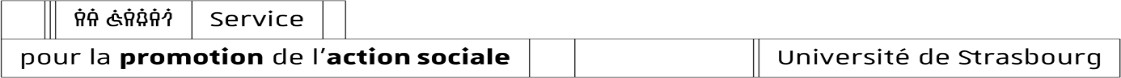 Merci de bien vouloir retourner votre bon de commande : Soit par mail : spacs-billetterie@unistra.frSoit par courrier : SPACS – 43, rue Goethe - 67000 STRASBOURGUn mail vous sera transmis dès réception de vos billets.Le règlement se fera au moment du retrait de vos billets.(CB, Chèque, Numéraire ou ANCV acceptés)BON DE COMMANDE (Dernière mise à jour :  Avril 2019) BON DE COMMANDE (Dernière mise à jour :  Avril 2019) BON DE COMMANDE (Dernière mise à jour :  Avril 2019) BON DE COMMANDE (Dernière mise à jour :  Avril 2019) BON DE COMMANDE (Dernière mise à jour :  Avril 2019) BON DE COMMANDE (Dernière mise à jour :  Avril 2019) Commande en date du : …………………………………………………………………………………………………….Commande en date du : …………………………………………………………………………………………………….Commande en date du : …………………………………………………………………………………………………….Commande en date du : …………………………………………………………………………………………………….Commande en date du : …………………………………………………………………………………………………….Commande en date du : …………………………………………………………………………………………………….Nom – Prénom : ………………………………………………………………………………………………………………..Nom – Prénom : ………………………………………………………………………………………………………………..Nom – Prénom : ………………………………………………………………………………………………………………..Nom – Prénom : ………………………………………………………………………………………………………………..Nom – Prénom : ………………………………………………………………………………………………………………..Nom – Prénom : ………………………………………………………………………………………………………………..N° de carte CEZAM : ………………………………………………………………………………………………………….N° de carte CEZAM : ………………………………………………………………………………………………………….N° de carte CEZAM : ………………………………………………………………………………………………………….N° de carte CEZAM : ………………………………………………………………………………………………………….N° de carte CEZAM : ………………………………………………………………………………………………………….N° de carte CEZAM : ………………………………………………………………………………………………………….Mail : ………………………………………………………………………………………………………………………………..Mail : ………………………………………………………………………………………………………………………………..Mail : ………………………………………………………………………………………………………………………………..Mail : ………………………………………………………………………………………………………………………………..Mail : ………………………………………………………………………………………………………………………………..Mail : ………………………………………………………………………………………………………………………………..Service : ……………………………………………………………………………………………………………………………Service : ……………………………………………………………………………………………………………………………Service : ……………………………………………………………………………………………………………………………Service : ……………………………………………………………………………………………………………………………Service : ……………………………………………………………………………………………………………………………Service : ……………………………………………………………………………………………………………………………Téléphone : ……………………………………………………………………………………………………………………….Téléphone : ……………………………………………………………………………………………………………………….Téléphone : ……………………………………………………………………………………………………………………….Téléphone : ……………………………………………………………………………………………………………………….Téléphone : ……………………………………………………………………………………………………………………….Téléphone : ……………………………………………………………………………………………………………………….QuantitéQuantitéDésignationTarifIRCOSTotalTotalCINEMASUGC CINE-CITE SOLO FRANCE7.80 €UGC CINE-CITE SOLO ALSACE7.05 €PATHE BRUMATH 7.40 €Le Trèfle (Molsheim) – le Vox (Strasbourg)7.20 €MEGAREX Haguenau7.00 €CINE CHEQUE : FORUM / CINESAR / CUBIC6.50 €SELECT Sélestat5,90 €LA COUPOLE Saint-Louis6.10 €KINEPOLIS France (sauf films en 3D) validité 6 mois7.15 €KINEPOLIS France « Carte de 5 places » validité 6 mois 35.00 €KINEPOLIS France « Carte de 8 places » validité 6 mois 55.60 €CGR France +16ans (3D incluse hors lunettes)6.99 €PALACE  Mulhouse5,50 €PALACE LUMIERE Altkirch5.30 €PISCINESAQUARIED  - Marckolsheim : adulte  	2,76 €M2A - MULHOUSE - Carte de 10 entrées ad/enf.	23.10 €C.U.S PISCINE  adulte - Badge de 5 entrées 15.00 €KAYSERSBERG piscine adulte (>16ans)3,20 €KAYSERSBERG piscine + espace forme	8.66 €Océanide Saverne adulte3,96 €Océanide Saverne enfant (3-17 ans)3,16 €Océanide Saverne sauna /Hamman7,16 €REMPARTS - Sélestat Carte de 10 entrées ad39.50 €REMPARTS - Sélestat 10 entrées enf (3 à 17ans)26.00 €ATOO-O - Hochfelden : adulte	3,50 €ATOO-O - Hochfelden : enfant (3 à 17 ans)	2,20 €ATOO-O - Hochfelden : ESPACE FORME (18 ans et +)	6,70 €AQUALIES  - Niederbronn	4,10 €AQUA MUNDO - Center Parcs à Hattigny adulte 	30,00 €AQUA MUNDO - Center Parcs à Hattigny enfant (4 à 6 ans)	10.00€L’O « Espace Aquatique » - Obernai : 10 entrées adulte (validité 6mois)	53.50€L’O « Espace Aquatique » - Obernai : 10 entrées enfant 4 à 17 ans	41.50€L’O « Espace Aquatique » - Obernai : 10 entrées enf. moins de 4 ans	22.50 €HANAUTIC -  Bouxwiller : adulte (18 ans et +) 	3,10 €HANAUTIC - Bouxwiller : ado (7 à 17 ans)	2,10 €HANAUTIC -  Bouxwiller : enfant (3 à 6 ans)	1,40 €HANAUTIC - Bouxwiller SAUNA simple + bassin5,60 €LOISIRS AQUATIQUESKEIDEL Fribourg - Bain thermal (14 ans et +)	11.00€KEIDEL Fribourg - Thermes + Sauna	16,50 €EUROPABAD Karlsruhe - Loisirs 4 heures adulte (18 ans)      	11,60 €EUROPABAD Karlsruhe - Loisirs 4 heures enfant (> 1m à 17 ans)	9.60 €EUROPABAD Karlsruhe - Loisirs 1 jour adulte (18 ans)	14.40 €EUROPABAD Karlsruhe - Loisirs 1 jour enfant (> 1m à 17 ans)	12.00 €EUROPABAD Karlsruhe - Sauna + Thermes 1 jour adulte (18 ans)      	19.20 €EUROPABAD Karlsruhe - Sauna + Thermes 4 heures adulte (18 ans)	16.80 €CARACALLA Baden Baden  2 heures	12,96 €CARACALLA Baden Baden  3 heures 	15,39 €CARACALLA Baden Baden + SAUNA  2 heures	16.20 €CARACALLA Baden Baden + SAUNA 3 heures 	18.63€BAINS IRLANDO ROMAINS Baden Baden « Friedrichsbad » 20,00 €CASSIOPEIA -  Badenweiller : Entrée simple 11.63 €CASSIOPEIA -  Badenweiller : Bain Irlando-Romain adulte	16.50 €CASSIOPEIA -  Badenweiller : Espace Sauna 	16.50 €THERMAPOLIS - Amnéville : Séance de 2h / de 3h12.50 € / 16.00€NAUTILAND Haguenau - jour (>13 ans et +)	7.04 €NAUTILAND Haguenau - jour enfant (4-12 ans) 	5,71 €NAUTILAND Haguenau -  2 heures adulte	5,71 €NAUTILAND Haguenau -  2 heures (4-12 ans) 	4,59 €NAUTILAND Haguenau  Sauna	5,90 €NAUTILAND Haguenau  Carte 12 heures adulte31.21 €NAUTILAND Haguenau Carte 12 heures enfant	25.09 €NAUTILAND Haguenau Carte 10 entrées (durée illimitée)	48.80 €BADEPARADIES: Galaxy  Schwarzwald (adulte/enfant à partir de 4 ans)	21.12 €BADEPARADIES : Galaxy + Palmenoase  adulte (>16 ans)	23.76 €BADEPARADIES : Galaxy + Palmenoase + Palais Vital adulte (>16 ans)	32.56 €BADEPARK - Wörth am Rhein : adulte4.50 €BADEPARK - Wörth am Rhein : enfant (6 à 17 ans)2.50 €VITA CLASSICA  -  Bad Krozingen adulte (+16 ans)	13.20 €VITA CLASSICA -  Bad Krozingen : Sauna adulte	23.20 €LOISIRS ORIGINAUXECOMUSEE - Ungersheim  (>18 ans) 13.00 €ECOMUSEE - Ungersheim enfant (4 à 17 ans) 8.00 €PASS’ALSACE : 3 jours (>12ans)	40.50 €PASS’ALSACE : 3 jours enfant (de 6 à 11 ans)	24.30 €PASS’ALSACE : Mini Pass 24h  (>12 ans)22.50 €PASS’ALSACE : Mini Pass 24h enfant (6 à 11 ans)	15.30 €PASS’ALSACE : Mini Pass 48h (>12 ans)	31.50 €PASS’ALSACE : Mini Pass 48h enfant (6 à 11 ans)	19.80 €LE PARC DU PETIT PRINCE - Ungersheim  (>12 ans) 	17.00 €LE PARC DU PETIT PRINCE - Ungersheim   enfant  (1 à 11 ans) 	12.00 €DésignationTarifIRCOSTotalTotalLASERMAXX - Dorlisheim (partie de 20 mins) 	7,00 €ROYAL KIDS Illzach enfant de 0 à 12 ans6,00 €LE VAISSEAU Strasbourg - adulte/enfant (à partir de 3 ans)6,00 €OKIDOK Colmar/Kingersheim (de 3 à 12 ans)             	7.00 €OKIDOK Colmar/Kingersheim « Formule Anniversaire »             	119.00 €FUN CITY - Dorlisheim (de 3 à 12 ans)  	7,50 €LA SCHLITTE MOUNTAIN - La Bresse (dès 3 ans)4.50 €LASER QUEST - Vendenheim partie de 20mn 6.00 €TRAMPOLINE PARK « Let’s Jump » - Mundolsheim (1heure)10.00 €GOOLFY «Mini-Golf intérieur fluo» Dorlisheim 6,00 €GOOLFY «Mini-Golf intérieur fluo» Kinépolis Mulhouse 6,00 €PARCS DE LOISIRS / ANIMALIERSDIDILAND  à  partir de 1m18.50 €ASTERIX - Plailly : Adulte/enfant à partir de 3ans 41.00 €FUTUROSCOPE - Poitiers (>17ans)  34.00 €FUTUROSCOPE - Poitiers enfant (5 à 16 ans)27.00 €ZOO - AMNEVILLE adulte (12 ans et +)26.60 €ZOO - AMNEVILLE enfant (3 à 11 ans)21.30 €AQUARIUM AMNEVILLE  (>12 ans)9.10 €AQUARIUM AMNEVILLE enfant (3 à 11 ans)7.00 €VULCANIA - Auvergne  (>17ans)23.50 €VULCANIA - Auvergne enfant (6 à 16 ans)16.00 €FRAISPERTUIS CITY  (>1m40)21.00 €FRAISPERTUIS CITY  (1 mètre à 1m40)17.00 €WALYGATOR Lorraine Adulte / Enfant à partir de 3 ans  19.50 €HOLIDAY PARK  Hassloch adulte/enfant à partir de 1 mètre18.99 €EUROPA PARK 1 jour (à partir de 4 ans)  	44.50 €EUROPA PARK 2 jour (à partir de 4 ans)  	83.50 €ERLEBNISPARK – Tripsdrill (>12ans)30.53 €ERLEBNISPARK – Tripsdrill enfant (4 à 11ans)25.90 €PARC ANIMALIER  DE SAINTE CROIX - Rhodes  (>12 ans)20.50 €PARC ANIMALIER  DE SAINTE CROIX - Rhodes   enfant (3 à 11 ans)14.50 €FUNNY-WORLD - Kappel Grafenhausen (3 à 59ans)8.50 €DISNEYLAND 1 jour/1 parc adulte (12 ans et +)62,00 €DISNEYLAND 1 jour/1 parc enfant (3 à 11 ans)56,00 €DISNEYLAND 1 jour/2 parcs adulte (12 ans et +)62.00 €DISNEYLAND 1 jour/2 parcs enfant (3 à 11 ans)76.00 €SPORTSFUN PARK Colmar Bowling4.00 €FUN PARK Colmar Laser game6.00 €ÉVAÉ - Strasbourg “FITNESS/CARDIO-TRAINING/MUSCULATION…” 16.00 €ÉVAÉ- Strasbourg « BADMINTON / SQUASH »  7.00 €BLOCK’OUT “Escalade, Musculation, Sauna/Hammam” sans limite de temps10.00 €Patinoire M2A – Mulhouse carte de 10 entrées19.80 €POWERSHOT – Illkirch (Foot-Badminton en salle) partie de 1h6.00 €BOWLING RHINOR PALACE – Algolsheim partie+chaussures sf ven ,sam soir3.50 €KART INDOOR CHRONO  -  Fegersheim13,50 €CRISTAL BOWLING - WITTELSHEIM 3.00 €BOWLING DU TREFLE – Dorlisheim 8,00 €BOWLING DES 4 VENTS – Phalsbourg 8,00 €BOWLING DU MEGAREX – Haguenau (du lun au sam de 14h à 18h)2.50 €BOWLING DU MEGAREX – Hag.  (non valable les ven, sam, veille de fêtes ap18h)3.50 €BOWLING DU MEGAREX – Hag. (location de chaussures)1.20 €GENAE CLUB – Wittenheim (>16ans)4.50 €LEGENDS CLUB (SPORTS’IN CLUB) – Illzach Badminton / Foot 3contre34.50 € / 6.50 €STRAS KART : KARTING ELECTRIQUE INDOOR STG/ECKBOLSHEIM (enf >11 ans)13.00 €BLOCK’OUT – Strasbourg Escalade/Musculation/Sauna/Hammam10.00 €LA COUR DE HONAU – La Wantzenau ½ journée 13.00 €LE CLUB DU PARC – Rosheim13.00 €FIT’N WELL Illkirch “Accés interdit aux mineurs” 13,00 €SPORT N DOOR : Colmar “Smart Ticket” 17,00 €TENNIS DE LA MITTELHARDT Colmar2.17 €GENAE CLUB Wittenheim : FITNESS/MUSCULATION/CARDIO (>16 ans)4,50 €MUSEESMUSEUMS-PASS-MUSEES : Pass N° 1 (1 adulte + 5 enfants – de 18 ans)95.20 €  DIVERS accessible avec la carte « pass’vie pratique »PASSEPORT GOURMAND - CENTRE ALSACE validité 1 an40,00 €PASSEPORT GOURMAND - BAS-RHIN  validité 1 an44,00 €PASSEPORT GOURMAND - HAUT-RHIN validité 1 an44,00 €ZALANDO – carte cadeau 10€9.00 €ZALANDO – carte cadeau 50€45.00€AU VIEUX CAMPEUR France 10,00 € 8,50 €AU VIEUX CAMPEUR France 50,00 €  42,50 €FNAC/DARTY – Carte cadeau 10€ (validité 1an après activation) 9.10 €FNAC/DARTY – Carte cadeau 50E45.50 €FNAC/DARTY – Carte cadeau 100€91,00 €Pas  disponible pour le moment Pas disponible pour le momentPas disponible pour le moment47,00 €AUBERT France  Chèque Cadeau 20 €18,18 €LES VITRINE DE STRASBOURG Chèque Cadeau de 10 € 9.70 €LES VITRINES DE COLMAR  Chèque Cadeau 15 €  14,70 €LES VITRINES DE MULHOUSE  Chèque Cadeau 20 €  19,30 €LES VITRINES DE NANCY  Chèque Cadeau 10 €  9.80 €LES VITRINES DE SAVERNE    Chèque Cadeau 20 €  19,00 €Les billets en surbrillance sont en stock au SPACSLes billets en surbrillance sont en stock au SPACSLes billets en surbrillance sont en stock au SPACSLes billets en surbrillance sont en stock au SPACS